Goonhavern Primary School- SPANISHGoonhavern Primary School- SPANISHGoonhavern Primary School- SPANISHTOPIC: At the Market- Al mercadoYEAR: 5STRAND:  LanguagesWhat should I know already?What will I know by the end of the unit?Y3 T2:Be able to say in Spanish what we are good atTo know Spanish numbers to 10.Can understand and respond to a range of familiar spoken words and short phrases.  Can join in the re-telling/playing of a familiar story, song, rhyme or poem using gestures or by saying key words and phrases  Can recognise key sounds and words that rhyme.  Can match key sounds and words that rhyme.  Can rehearse and perform short role plays drawing on one topic, with several exchanges and secure pronunciation. Is beginning to understand how to form questions/answers independently.  Can use simple pre-learned words and phrases for routine situations and interaction.  Can produce short pre-prepared phrases on a familiar topic, with secure pronunciation.  Can match sound to print, by reading aloud familiar words and phrases.  Can read and understand a range of familiar written phrases.  Can identify the overall type of text from its layout, contextual cues and a few familiar words.  Can use a word list to check the spelling of a word.  Can use a dictionary or online resource to check the spelling of a word.  Can write simple words and several short phrases from memory with understandable spelling.  Can substitute one element in a simple phrase or sentence to vary the meaning. E.g the colour, adjective or noun.  Can use indefinite articles in singular and plural and definite articles in both singular and plural.  Can use a variety of plural nouns, including some irregular ones.  Can use adjectives (agreement and position) with more confidence.  Can use ‘tiene’ (3rd person tener) and está (3rd person estar).  Can use connectives ‘and’(y), ‘but’ (pero), ‘also’ (además)To ask for a product at a marketY3 T2:Be able to say in Spanish what we are good atTo know Spanish numbers to 10.Can understand and respond to a range of familiar spoken words and short phrases.  Can join in the re-telling/playing of a familiar story, song, rhyme or poem using gestures or by saying key words and phrases  Can recognise key sounds and words that rhyme.  Can match key sounds and words that rhyme.  Can rehearse and perform short role plays drawing on one topic, with several exchanges and secure pronunciation. Is beginning to understand how to form questions/answers independently.  Can use simple pre-learned words and phrases for routine situations and interaction.  Can produce short pre-prepared phrases on a familiar topic, with secure pronunciation.  Can match sound to print, by reading aloud familiar words and phrases.  Can read and understand a range of familiar written phrases.  Can identify the overall type of text from its layout, contextual cues and a few familiar words.  Can use a word list to check the spelling of a word.  Can use a dictionary or online resource to check the spelling of a word.  Can write simple words and several short phrases from memory with understandable spelling.  Can substitute one element in a simple phrase or sentence to vary the meaning. E.g the colour, adjective or noun.  Can use indefinite articles in singular and plural and definite articles in both singular and plural.  Can use a variety of plural nouns, including some irregular ones.  Can use adjectives (agreement and position) with more confidence.  Can use ‘tiene’ (3rd person tener) and está (3rd person estar).  Can use connectives ‘and’(y), ‘but’ (pero), ‘also’ (además)To ask questions about that productY3 T2:Be able to say in Spanish what we are good atTo know Spanish numbers to 10.Can understand and respond to a range of familiar spoken words and short phrases.  Can join in the re-telling/playing of a familiar story, song, rhyme or poem using gestures or by saying key words and phrases  Can recognise key sounds and words that rhyme.  Can match key sounds and words that rhyme.  Can rehearse and perform short role plays drawing on one topic, with several exchanges and secure pronunciation. Is beginning to understand how to form questions/answers independently.  Can use simple pre-learned words and phrases for routine situations and interaction.  Can produce short pre-prepared phrases on a familiar topic, with secure pronunciation.  Can match sound to print, by reading aloud familiar words and phrases.  Can read and understand a range of familiar written phrases.  Can identify the overall type of text from its layout, contextual cues and a few familiar words.  Can use a word list to check the spelling of a word.  Can use a dictionary or online resource to check the spelling of a word.  Can write simple words and several short phrases from memory with understandable spelling.  Can substitute one element in a simple phrase or sentence to vary the meaning. E.g the colour, adjective or noun.  Can use indefinite articles in singular and plural and definite articles in both singular and plural.  Can use a variety of plural nouns, including some irregular ones.  Can use adjectives (agreement and position) with more confidence.  Can use ‘tiene’ (3rd person tener) and está (3rd person estar).  Can use connectives ‘and’(y), ‘but’ (pero), ‘also’ (además)To be able to ask for a quantity e.g. kiloY3 T2:Be able to say in Spanish what we are good atTo know Spanish numbers to 10.Can understand and respond to a range of familiar spoken words and short phrases.  Can join in the re-telling/playing of a familiar story, song, rhyme or poem using gestures or by saying key words and phrases  Can recognise key sounds and words that rhyme.  Can match key sounds and words that rhyme.  Can rehearse and perform short role plays drawing on one topic, with several exchanges and secure pronunciation. Is beginning to understand how to form questions/answers independently.  Can use simple pre-learned words and phrases for routine situations and interaction.  Can produce short pre-prepared phrases on a familiar topic, with secure pronunciation.  Can match sound to print, by reading aloud familiar words and phrases.  Can read and understand a range of familiar written phrases.  Can identify the overall type of text from its layout, contextual cues and a few familiar words.  Can use a word list to check the spelling of a word.  Can use a dictionary or online resource to check the spelling of a word.  Can write simple words and several short phrases from memory with understandable spelling.  Can substitute one element in a simple phrase or sentence to vary the meaning. E.g the colour, adjective or noun.  Can use indefinite articles in singular and plural and definite articles in both singular and plural.  Can use a variety of plural nouns, including some irregular ones.  Can use adjectives (agreement and position) with more confidence.  Can use ‘tiene’ (3rd person tener) and está (3rd person estar).  Can use connectives ‘and’(y), ‘but’ (pero), ‘also’ (además)To know the names of different fruits and vegetables in SpanishY3 T2:Be able to say in Spanish what we are good atTo know Spanish numbers to 10.Can understand and respond to a range of familiar spoken words and short phrases.  Can join in the re-telling/playing of a familiar story, song, rhyme or poem using gestures or by saying key words and phrases  Can recognise key sounds and words that rhyme.  Can match key sounds and words that rhyme.  Can rehearse and perform short role plays drawing on one topic, with several exchanges and secure pronunciation. Is beginning to understand how to form questions/answers independently.  Can use simple pre-learned words and phrases for routine situations and interaction.  Can produce short pre-prepared phrases on a familiar topic, with secure pronunciation.  Can match sound to print, by reading aloud familiar words and phrases.  Can read and understand a range of familiar written phrases.  Can identify the overall type of text from its layout, contextual cues and a few familiar words.  Can use a word list to check the spelling of a word.  Can use a dictionary or online resource to check the spelling of a word.  Can write simple words and several short phrases from memory with understandable spelling.  Can substitute one element in a simple phrase or sentence to vary the meaning. E.g the colour, adjective or noun.  Can use indefinite articles in singular and plural and definite articles in both singular and plural.  Can use a variety of plural nouns, including some irregular ones.  Can use adjectives (agreement and position) with more confidence.  Can use ‘tiene’ (3rd person tener) and está (3rd person estar).  Can use connectives ‘and’(y), ‘but’ (pero), ‘also’ (además)To know the names of different fruits and vegetables in SpanishY3 T2:Be able to say in Spanish what we are good atTo know Spanish numbers to 10.Can understand and respond to a range of familiar spoken words and short phrases.  Can join in the re-telling/playing of a familiar story, song, rhyme or poem using gestures or by saying key words and phrases  Can recognise key sounds and words that rhyme.  Can match key sounds and words that rhyme.  Can rehearse and perform short role plays drawing on one topic, with several exchanges and secure pronunciation. Is beginning to understand how to form questions/answers independently.  Can use simple pre-learned words and phrases for routine situations and interaction.  Can produce short pre-prepared phrases on a familiar topic, with secure pronunciation.  Can match sound to print, by reading aloud familiar words and phrases.  Can read and understand a range of familiar written phrases.  Can identify the overall type of text from its layout, contextual cues and a few familiar words.  Can use a word list to check the spelling of a word.  Can use a dictionary or online resource to check the spelling of a word.  Can write simple words and several short phrases from memory with understandable spelling.  Can substitute one element in a simple phrase or sentence to vary the meaning. E.g the colour, adjective or noun.  Can use indefinite articles in singular and plural and definite articles in both singular and plural.  Can use a variety of plural nouns, including some irregular ones.  Can use adjectives (agreement and position) with more confidence.  Can use ‘tiene’ (3rd person tener) and está (3rd person estar).  Can use connectives ‘and’(y), ‘but’ (pero), ‘also’ (además)Pupils are to understand and communicate ideas, facts and feelings in speech and writing, focussed on familiar and routine matters, using the knowledge of phonology, grammatical structures and vocabulary.School Values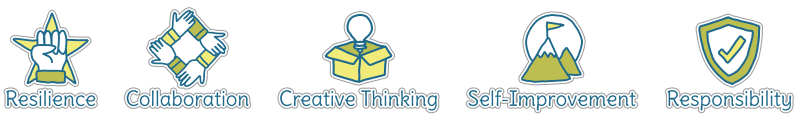 School ValuesFive Ways to Wellbeing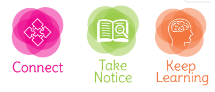 Five Ways to WellbeingVocabulary                                                           Vocabulary                                                           Vocabulary                                                           Vocabulary                                                           Vocabulary                                                           ¿Tienes…?Do you have…?El mercadoThe marketEl ajogarlic¿Cuánto es…?How much is…?Las frutasFruitLas zanahoriascarrots¿Cuánto pesa/n?How heavy is that?tomatestomatoQuiero…I would like…naranjasorangeTengoI haveperaspearNo tengoI have notciruelasPesa/ pesanIt weighs/ they weigh…fresasstrawberryUn kiloA kilomanzanasappleUn medio kiloHalf a kiloEl plátanobananaDos eurosTwo eurosEl melocotónpeachPor favorpleaseLas verdurasvegetablesGraciasThank youLa cebollaonionLas patataspotatoImage/diagram that helps me to articulate my knowledge/understanding Investigate!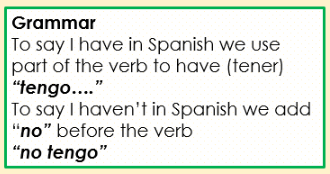 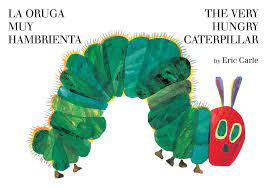 VIDEO LINK: https://youtu.be/3m8aqvYWuBUThe Very Hungry Caterpillar (La pequena oruga glotona) VIDEO LINK: https://youtu.be/0Xji5krOhTI